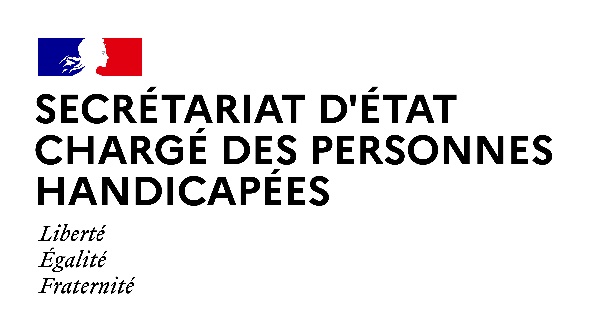 AGENDAAgenda prévisionnel de madame Sophie CluzelDu lundi 10 janvier au vendredi 14 janvier 2022Paris, le 10 janvier 2022Lundi 10 janvier 202210h00 : Entretien avec Mme Dominique LE GULUDEC, présidente de la Haute Autorité de Santé et M. Thomas WANECQ, directeur général (Visioconférence)16h00 : Réunion de travail sur la situation des soignants transfrontaliers Suisse avec M. Frédéric JOURNES, Ambassadeur de France en Suisse et M. LACHAUSSEE, Consul général à Genève (Visioconférence)17h30 : Réunion du réseau des coordonnateurs des Communautés 360 (Visioconférence)Mardi 11 janvier 202209h00 : Entretien avec Mme Myriam BOUALI, présidente de l’Association des Directeurs de Maisons Départementales des Personnes Handicapées (ADMDPH)             (Visioconférence)10h00 : Entretien avec M. Sébastien RAYNAUD, directeur de l’Union Nationale des Entreprises Adaptées (UNEA)             (Visioconférence)15h00 : Questions au Gouvernement (Assemblée Nationale)19h00 : Entretien avec Mme Frédérique VIDAL, Ministre de l’Enseignement supérieur, de la Recherche et de l’Innovation (Paris 5ème)Mercredi 12 janvier 202210h30 : Conseil des Ministres	(Palais de l’Elysée)	15h00 : Questions au Gouvernement (Sénat)18h30 : Entretien avec Mme Nadine HERRERO, présidente de l’Association des accidentés de la vie (FNATH) (Secrétariat d’Etat chargé des personnes handicapées)Jeudi 13 janvier 2022Journée : Comité de pilotage autour des travaux sur l’amélioration de la prise en compte du  handicap psychique, mental, cognitif et des troubles du neuro-développement (TND) par la Prestation de Compensation du Handicap (PCH) 	  (Charleville-Mézières)Vendredi 14 janvier 2022Journée : Participation au Comité Interministériel de la transformation publique              (Visioconférence)Contact presse : 
seph.communication@pm.gouv.fr